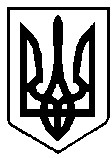 ВАРАСЬКА МІСЬКА РАДА Восьме  скликання (П’ятнадцята сесія) Р І Ш Е Н Н Я 26 листопада  2021 року  	 	 	 	№ 1153Про  безоплатну передачу комунального майна  з балансу  КП «ВТВК» ВМР   на баланс  КП «Благоустрій» ВМР  	Розглянувши 	лист 	 комунального 	підприємства 	«Благоустрій» Вараської міської ради від 25.10.2021 №481, враховуючи  лист комунального підприємства «Вараштепловодоканал» Вараської міської ради  від 03.11.2021 №1369 щодо надання згоди на безоплатну передачу комунального майна, відповідно до Закону України «Про передачу об’єктів права державної та комунальної власності», керуючись статтею 25, частиною 5 статті 60 Закону України «Про місцеве самоврядування в Україні», Вараська міська рада В И Р І Ш И Л А:  	1. Погодити безоплатну передачу комунального майна з балансу комунального підприємства «Вараштепловодоканал» Вараської міської ради на баланс комунального підприємства «Благоустрій» Вараської міської ради,  а саме: - автобетонозмішувач КРАЗ-256 Б-1 №036-18 РО, інвентарний номер 5/24530, дата  вводу в експлуатацію 01.09.1992 р., шассі №V-14860, кузов №0735763,  первісна вартість 23301,16 грн. 2. Комунальному підприємству «Вараштепловодоканал» Вараської міської ради безоплатно передати комунальне майно зі свого балансу на баланс комунального підприємства «Благоустрій» Вараської міської ради,   у відповідності до вимог чинного законодавства України. 3. Комунальному підприємству «Благоустрій» Вараської міської ради безоплатно прийняти комунальне  майно на баланс,   у відповідності до вимог чинного законодавства України забезпечивши його бухгалтерський облік. 4. Контроль за виконанням рішення покласти на заступника міського голови з питань діяльності виконавчих органів ради Ігоря ВОСКОБОЙНИКА та  комісію з  питань комунального майна, житлової політики, інфраструктури та благоустрою.  Міський голова                                                          Олександр МЕНЗУЛ 